Program pobytu we Lwowie studentów Uniwersytetu Trzeciego Wieku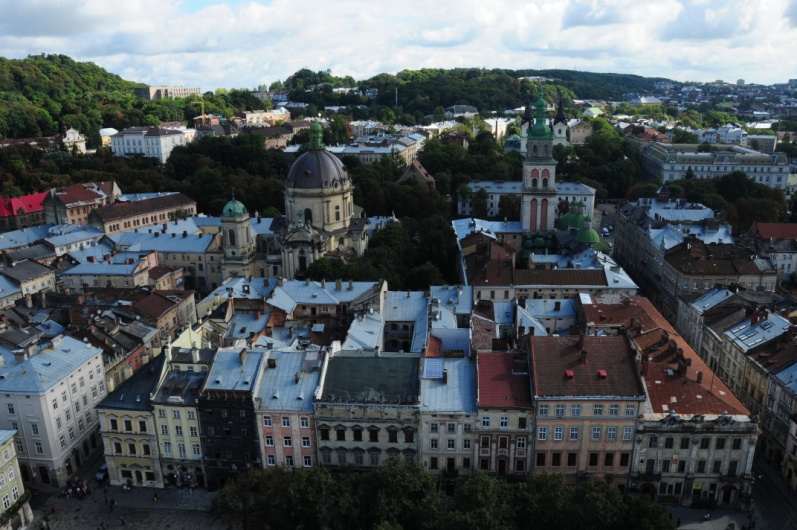 15.03 – 18.03. 2018Adres : Seminarium Duchowne w Brzuchowicach (Dom Pielgrzyma)15.03. 2018 (czwartek)  godz. 6.15 zbiórka na ul. Ingardena k. Wydz. Chemii UJ – wyjazd z Krakowa Przyjazd do Lwowa planowany jest w godzinach popołudniowych. Po przyjeździe przejazd autokarem po starym centrum Lwowa i wyjście na Kopiec Unii Lubelskiej oraz/lub spacer po rynku. Ok. godz. 19.00 przyjazd do Brzuchowic, zakwaterowanie i obiadokolacja.godz. 20.00 – Spotkanie w Sali klubowej – prezentacja pt. „Spacer po Lwowie” (prof. K. Wiech)16.03.2018 (piątek) 8.00 – śniadanie9.00 – wyjazd, spacer po Lwowie – zwiedzanie starego centrum Lwowa14.00 – posiłek w restauracji „Puzata hata” (na własny koszt ok. 60 hrywien)15.30 – dalszy ciąg spaceru po Lwowie, przejazd autokarem do Katedry Św. Jura18.00 – powrót do Brzuchowic19.00 – obiadokolacja20.30 – Wieczór z muzyką lwowską -wspólne śpiewanie piosenek lwowskich (prowadzenie K. Wiech) 17.03.2018 (sobota)8.00 – śniadanie9.00 – wyjazd z Brzuchowic10.00 – 13.00 – wizyta na Cmentarzu Łyczakowskim – złożenie kwiatów na Cmentarzu Orląt13.30 – posiłek w restauracji „Puzata hata” (na własny koszt ok. 60 hrywien)15.00 – powrót do Brzuchowic17.00 – wyjazd do opery18.00 – Opera Lwowska – spektakl (tytuł przedstawienia będzie znany na dwa tygodnie przed wyjazdem)21.00 – powrót do Brzuchowic (obiadokolacja) – po kolacji spotkanie w Sali klubowej z prezentacją i wykładem: „Rzeźbiarze z Łyczakowa” (dla wytrwałych!) (prof. K. Wiech)18.03.2018 (niedziela)7.30 – śniadanie8.45 – wyjazd z Brzuchowic z bagażami9.30 – Msza św. w kościele św. Marii Magdaleny –  Po Mszy św. rozmowy z Polakami – mieszkańcami Lwowa. Spacer ulicą Kopernika.11.30 – przejazd ulicą Sapiehy w kierunku zabytkowego dworca kolejowego - wyjazd ze LwowaPrzyjazd do Krakowa ok. godziny 20.00, w drodze powrotnej przewidujemy obiad (na własny koszt) w restauracji TAURUS w Pilźnie.Koszt wycieczki – ok. 420 zł Ubezpieczenie we własnym zakresieProszę zabrać ze sobą paszport (ważny przynajmniej 6 miesięcy!)Można już w Krakowie zaopatrzyć się w hrywny, wymienić pieniądze można także we Lwowie (w każdym kantorze). Minimalna kwota jaką trzeba mieć przy sobie to 200 hrywien (ok. 30 zł)